  Miasto i data.....................................…………………………..............................…...........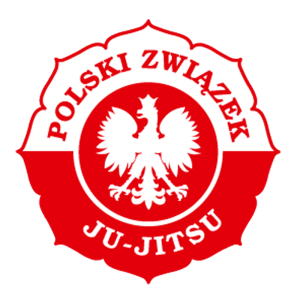 Imię i nazwisko małoletniego zawodnika ...............................................................                   Imię i nazwisko opiekuna prawnego zawodnika  ..............…………………..................              		             	               Dokładny adres opiekuna prawnego  ....................................................................     		           Nr dowodu osobistego lub paszportu opiekuna ......................................................Organizator: Polski Związek Ju-Jitsu ul. Warszawska 6/112 40-006 Katowice                          OŚWIADCZENIE OPIEKUNA PRAWNEGO MAŁOLETNIEGO ZAWODNIKA  W ZWIĄZKU Z UDZIAŁEM W ZAWODACH:Mistrzostwa Europy Heraklion - Kreta - Grecja 26-26-27.10.2019Ja niżej podpisany(a), będąc opiekunem prawnym małoletniego ……………………...……………………………….......... (imię i nazwisko), zamieszkałego PZJJ (zamieszczonym na stronie internetowej www.jujitsu.pl) który będzie obowiązuje podczas trwania zawodów, i że wraz z Zawodnikiem zobowiązuję się do przestrzegania jego postanowień.  Zawodnik posiada aktualne zaświadczenie lekarskie od lekarza pod kątem Ju-Jitsu, dopuszczające go do uczestniczenia w zawodach sportowych i walkach pełnokontaktowych, w tym full contact. Zawodnik nie ma przeciwwskazań lekarskich i zdrowotnych uniemożliwiających mu wzięcie udziału w zawodach. Zawodnik posiada ubezpieczenie NNW obejmujące uczestnictwo w zawodach sportowych  gwarantowane przez PZJJ. Wyrażam zgodę na udział małoletniego ………………………………………………….........…………… (imię nazwisko) w zawodach, będąc świadomym/ą zagrożenia Zawodnika utratą życia lub zdrowia w związku z udziałem w walkach pełnokontaktowych podczas zawodów sportowych i zrzekam się wszelkich roszczeń z tego tytułu w stosunku do organizatorów i sędziów. Zgodnie z przepisami ustawy z dnia 29.08.1997 r. o ochronie danych osobowych (tekst jednolity: Dz.U. 2014 r. poz. 1182) wyrażam zgodę na przetwarzanie obecnie jak i w przyszłości danych osobowych Zawodnika przez PZJJ w celach związanych z realizacją zawodów sportowych oraz celach związanych z promocją PZJJ oraz że zostałem/am poinformowany/na o prawie dostępu do treści tych danych, prawie ich poprawiania oraz dobrowolności ich podania. Wyrażam nieodpłatnie, nieodwołalną zgodę na wykorzystanie wizerunku oraz głosu Zawodnika, utrwalonych w związku z jego udziałem w zawodach przez PZJJ, wraz z jego imieniem i nazwiskiem, a także jego wszelkich zarejestrowanych wypowiedzi. Zrzekam się prawa do weryfikacji lub akceptacji materiałów foto/video w materiałach, w których zostanie użyty jego wizerunek, głos, wypowiedź, imię lub nazwisko. Przyjmuję do wiadomości i akceptuję, że ogół autorskich praw majątkowych do materiałów fotograficznych oraz audiovideo z zawodów dotyczących bezpośrednio osoby Zawodnika przysługuje PZJJ. Wyrażam zgodę na wykorzystanie ich w całości, lub w dowolnych fragmentach w materiałach promocyjnych lub reklamowych PZJJ. Zgoda ta odnosi się do wielokrotnego, nieograniczonego ilościowo, czasowo i terytorialnie korzystania z wizerunku, głosu oraz wypowiedzi Zawodnika w nieograniczonym zakresie.                           Data i czytelny podpis opiekuna prawnego.............................................................................Informacja o przetwarzaniu danych osobowychMy, Polski Związek Ju-Jitsu z siedzibą przy ul. Warszawskiej 6/112, 40-006 Katowice jesteśmy Administratorem Twoich danych osobowych zawartych w oświadczeniu w związku z udziałem w zawodach. Można się z nami skontaktować pisemnie za pomocą poczty tradycyjnej na adres naszej siedziby, mail: biuro@jujitsu.pl lub telefoniczne: +48 32 253 06 56. Wyznaczyliśmy Inspektora Ochrony Danych, z którym możesz się skontaktować w sprawach ochrony swoich danych osobowych i realizacji swoich praw: e -mail: biuro@jujitsu.pl lub pisemnie na adres siedziby wskazany w pkt. 1. Dane osobowe przetwarzamy w celu Twojego uczestnictwa w zawodach i organizacji zawodów na podstawie naszego prawnie uzasadnionego interesu przez, który rozumieć należy organizację wydarzenia wynikającego z realizacji celów statutowych organizatora (art. 6 ust. 1 lit. f) RODO1), Dane osobowe zawarte w oświadczeniu możemy udostępniać następującym kategoriom podmiotów: organom kontrolno-nadzorczym. Danych osobowych nie przekazujemy poza teren Polski/UE/Europejskiego Obszaru Gospodarczego. Dane pozyskane w celu uczestnictwa zawodnika w zawodach i organizacji zawodów przetwarzamy do czasu skutecznego i zasadnego wniesienia sprzeciwu wobec takiego przetwarzania. Podanie przez Ciebie danych jest dobrowolne jednakże jest warunkiem Twojego uczestnictwa w zawodach. W przypadku niepodania danych osobowych Administrator może odmówić zawodnikowi uczestnictwa w zawodach. Masz prawo dostępu do treści danych osobowych i otrzymania ich kopii, ich sprostowania, usunięcia lub ograniczenia przetwarzania, prawo do wniesienia sprzeciwu wobec przetwarzania Twoich danych na podstawie prawnie uzasadnionego interesu oraz prawo do przenoszenia danych. Masz prawo do wniesienia skargi do Prezesa Urzędu Ochrony Danych Osobowych, gdy uznasz, iż przetwarzanie danych osobowych narusza przepisy RODO. Dokładamy wszelkich starań, aby zapewnić wszelkie środki fizyczne, techniczne i organizacyjne ochrony danych osobowych przed ich przypadkowym czy umyślnym zniszczeniem, przypadkową utratą, zmianą, nieuprawnionym ujawnieniem, wykorzystaniem czy dostępem, zgodnie ze wszystkimi obowiązującymi przepisami.                            Data i czytelny podpis opiekuna prawnego …..........................................................................                 1 Rozporządzenie Parlamentu Europejskiego i Rady (UE) 2016/679 z 27.04.2016 r. w sprawie ochrony osób fizycznych w związku z przetwarzaniem danych osobowych i w sprawie swobodnego przepływu takich danych oraz uchylenia dyrektywy 95/46/WE (ogólne rozporządzenie o ochronie danych) (Dz.Urz. UE L 119, s. 1), zwane dalej: RODO.WSZELKIE ZMIANY I MODYFIKACJE W TREŚCI OŚWIADCZENIA SKUTKUJĄ UNIEWAŻNIENIEM OŚWIADCZENIA